Publicado en Madrid el 05/11/2019 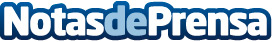 Sergio Martínez: mejor enólogo de España en el  IWC Wine Challenge Merchant Awards Spain 2019Sergio Martínez, de Bodegas Lustau, vuelve a proclamarse como "Mejor Enólogo de España" por tercer año consecutivoDatos de contacto:BODEGAS LUSTAU956 34 15 97Nota de prensa publicada en: https://www.notasdeprensa.es/sergio-martinez-mejor-enologo-de-espana-en-el Categorias: Nacional Gastronomía Marketing Sociedad Andalucia Nombramientos Restauración Consumo http://www.notasdeprensa.es